 ZLÍNSKÝ KRAJSKÝ  FOTBALOVÝ  SVAZ 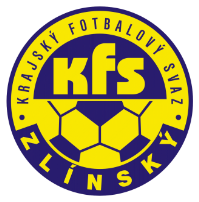 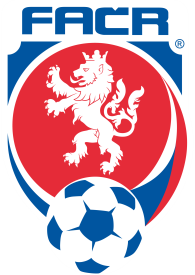 Hradská 854, 760 01 ZLÍN       Tel: 577 019 393Email: lukas@kfszlin.cz  
__________________________________________________________________________DK Zlínského KFS dle § 89 odst. 2 písm. a) zahajuje disciplinární řízeníPříjmení, jméno		ID			číslo utkání			oddílZakopal Jan			77101237		2017720A1A2304		ProvodovUhlíř David			95030158		2017720A3C2301		KunoviceJanča Petr			85042271		2017720A3B2306		LoukyPisklák Tomáš			90041895		2017720A2B2304		NedachlebiceNovák Patrik			92080809		2017720A2A2304		BrumovUrban Martin			00040654		2017720A1A2306		Rožnov p/R.Dostál Milan			67070642		2017720A3B2207		BřezniceUhlíř Václav			71100081		2017720A1A2206		HlukZasedání DK Zl KFS proběhne ve středu 30.5.2018 v 15.00 hodin									Martin Bsonek									předseda DK Zl KFS